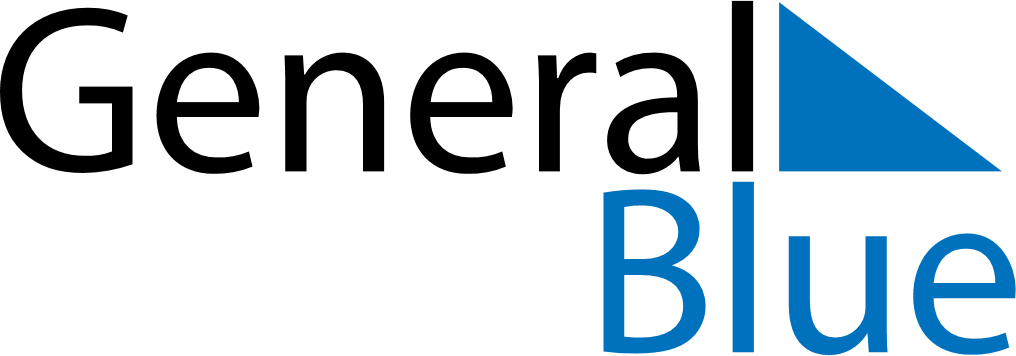 Svalbard and Jan Mayen 2022 HolidaysSvalbard and Jan Mayen 2022 HolidaysDATENAME OF HOLIDAYJanuary 1, 2022SaturdayNew Year’s DayFebruary 13, 2022SundayMother’s DayFebruary 27, 2022SundayCarnivalApril 10, 2022SundayPalm SundayApril 14, 2022ThursdayMaundy ThursdayApril 15, 2022FridayGood FridayApril 17, 2022SundayEaster SundayApril 18, 2022MondayEaster MondayMay 1, 2022SundayLabour DayMay 8, 2022SundayLiberation DayMay 17, 2022TuesdayConstitution DayMay 26, 2022ThursdayAscension DayJune 5, 2022SundayPentecostJune 6, 2022MondayWhit MondayJune 23, 2022ThursdayMidsummar EveNovember 13, 2022SundayFather’s DayNovember 27, 2022SundayFirst Sunday of AdventDecember 4, 2022SundaySecond Sunday of AdventDecember 11, 2022SundayThird Sunday of AdventDecember 18, 2022SundayFourth Sunday of AdventDecember 24, 2022SaturdayChristmas EveDecember 25, 2022SundayChristmas DayDecember 26, 2022MondayBoxing DayDecember 31, 2022SaturdayNew Year’s Eve